E-RATE QUICK REFERENCE GUIDEDISCOUNT MATRIX:Applicants use the discount matrix to determine the correct discount level for a school district or library system.  To receive discounts on eligible services, an applicant must calculate the percentage discount that it (and the entities it represents) is eligible to receive.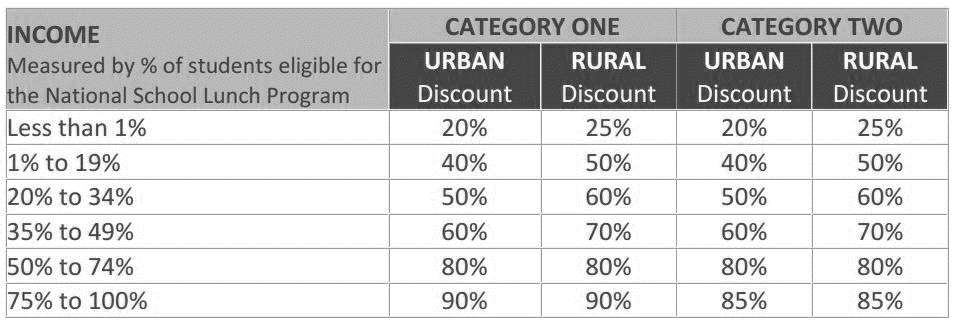 FUNDING YEARS: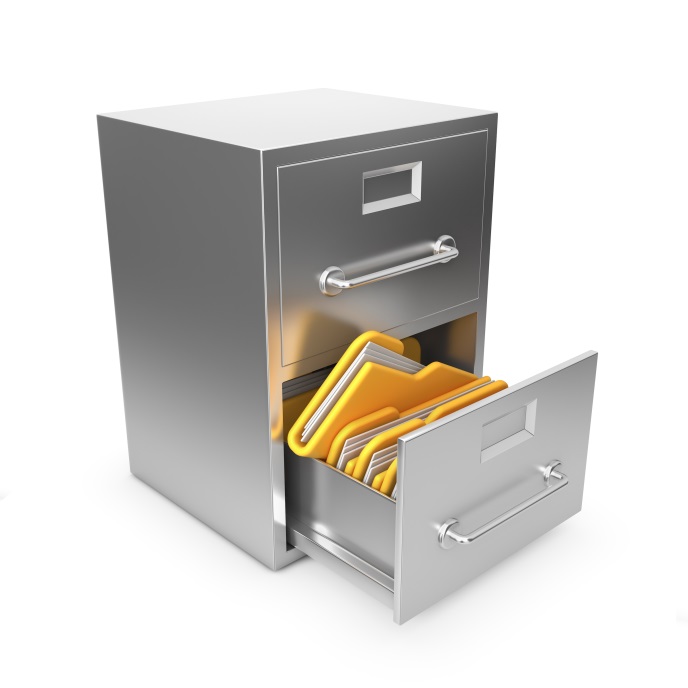 HELPFUL LINKS:E-Rate YearPeriodProgram YearFY 201807/01/18-06/30/1921FY 201907/01/19-06/30/2022FY 202007/01/20-06/30/2123FY 202107/01/21-06/30/2224FY 202207/01/22-06/30/2325Kellogg & Sovereign® Consulting www.kelloggllc.comKSLLC training pagehttps://www.kelloggllc.com/app_training.aspxKSLLC live chathttps://www.kelloggllc.com/E-Rate.aspx (scroll to the bottom)KSLLC applicant formshttps://www.kelloggllc.com/app_forms.aspxKSLLC bidding site – Bonfirehttps://kelloggllc.bonfirehub.com/registrationKSLLC SharePoint – documentshttps://kelloggllc.sharepoint.com/sites/clients/XXXX/SitePages/Main.aspx(copy & paste link and add school code where “XXXX” is)KSLLC Account Managers https://www.kelloggllc.com/account_managers.aspxUSAC Erate Productivity Center (EPC)https://portal.usac.org/suite/USAC Web Sitehttps://www.usac.org/e-rate/FCC E-Ratehttp://www.fcc.gov/encyclopedia/e-rate-schools-libraries-usf-program